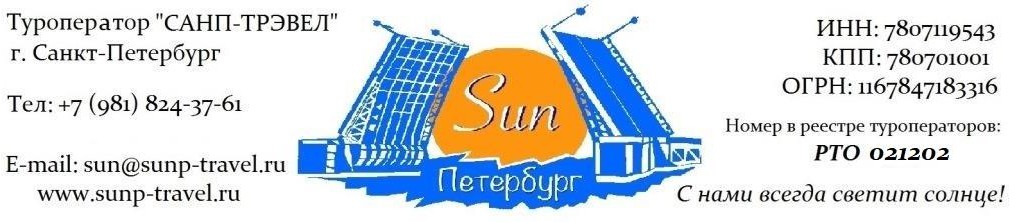 ЭКОНОМИЧНЫЕ ТУРЫ для ШКОЛЬНЫХ групп – сезон 2024 г.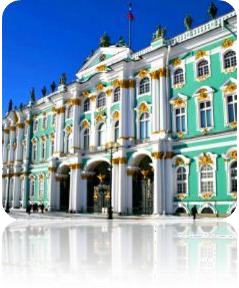 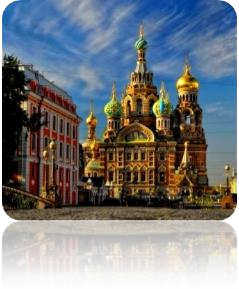 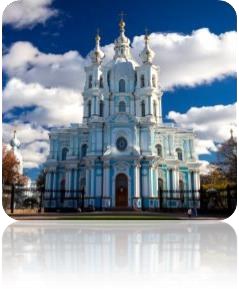 «Здравствуй, Северная Венеция» от 3 950 руб / чел!5 дней / 4 ночиМаршрут: обзорная экскурсия + экскурсия по территории Петропавловской крепости + посещение Александро-Невской Лавры + пешеходная экскурсия + посещение Летнего Сада + экскурсия в Исаакиевский собор или экскурсия в Спас- на-Крови + пешеходная экскурсия по Васильевскому острову + экскурсия в Кунсткамеру или экскурсия в Русский музей + пешеходная экскурсия по Невскому проспекту + посещение Казанского собора + экскурсия в Петровскую акваторию + экскурсия в Петергоф + экскурсия по Нижнему парку с Фонтанами или экскурсия в Гатчину + прогулка по парку + экскурсия в Гатчинский дворец с подземным ходом.Фирма оставляет за собой право менять очередность экскурсий, а также замену их на равноценные по независящим от нее причинам.Стоимость тура на 1 школьника в рублях + руководители бесплатно:Стоимость тура актуальна при отсутствии ограничительных мер в связи с распространением коронавирусной инфекции COVID-19. Настоятельно советуем обращаться к менеджерам туроператора «Sun Петербург» для подтверждения актуальности цен перед продажей туров клиентам.В стоимость тура входит: проживание в выбранной гостинице (4 ночи), 4 завтрака в гостинице, встреча в аэропорту / на ж/д вокзале с 08:00, экскурсионное обслуживание, включая входные билеты в музеи, транспортное обслуживание (по программе, кроме автогрупп), работа гида (5 дней), налоги, Ваша комиссия – 12%.Разместите тур на Вашем сайте и получайте повышенную комиссию – 15%!ГАРАНТИРУЕМ МОМЕНТАЛЬНЫЙ ВОЗВРАТ ДЕНЕЖНЫХ СРЕДСТВ В СЛУЧАЕ НЕБЛАГОПРИЯТНОЙ ЭПИДЕМИОЛОГИЧЕСКОЙ СИТУАЦИИ!Дополнительно предлагаем (цены НЕТТО на человека):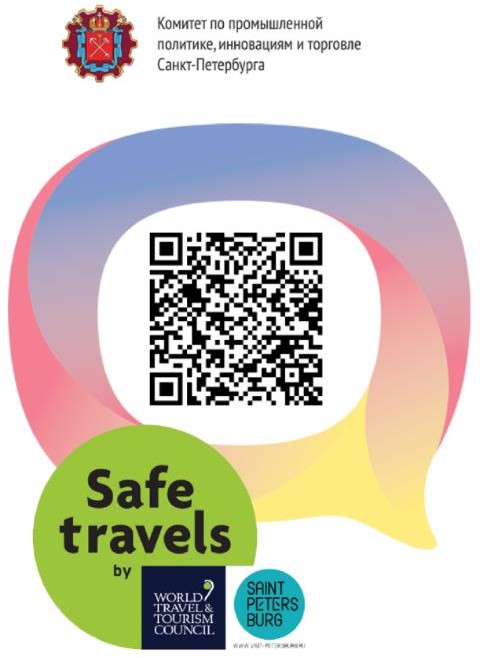 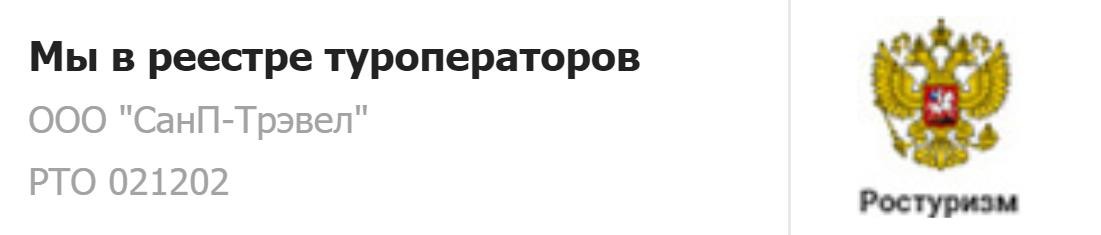 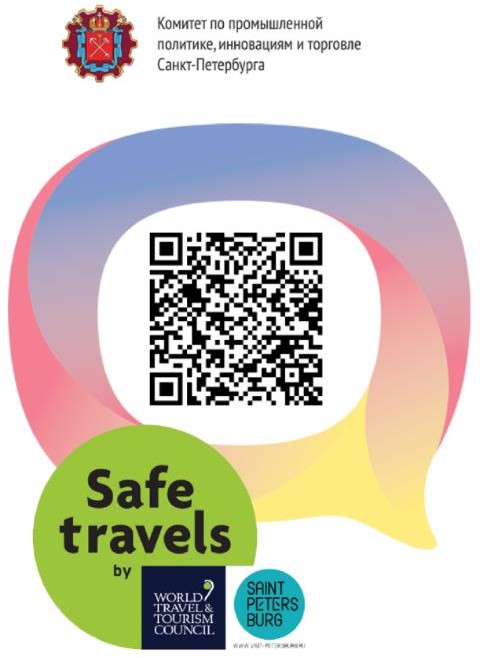 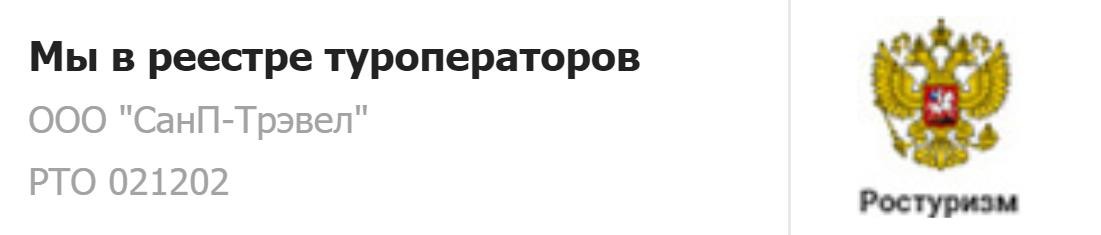 Туроператор «Sun Петербург» - с нами всегда светит солнце! www.sunp-travel.ru, E-mail: sun@sunp-travel.ru, тел: +7 (981) 824-37-61, г. Санкт-Петербург, номер в реестре туроператоров РТО 0212021деньПрибытие в Санкт-Петербург.Обзорная экскурсия «Столица Российской Империи». Во время экскурсии Вы познакомитесь с историей города, увидите основные достопримечательности парадного Петербурга: Дворцовую площадь, Невский проспект, Адмиралтейство, Исаакиевский собор, Университетскую набережную, Петропавловскую крепость, Смольный собор, а также полюбуетесь водными артериями и прекрасными панорамами Санкт-Петербурга.Экскурсия по территории Петропавловской крепости - первой постройки на берегах Невы, которая за более чем 300 – летнюю историю Санкт-Петербурга сохранила свой первоначальный вид. Дух Петровского Петербурга до сих пор остаѐтся в её станах. Вы увидите: Иоанновский мост, равелины, Петровские ворота, Инженерный дом, цейхгауз, памятник Петру I, Петропавловский собор (внешний осмотр), Ботный домик, Соборную площадь, Монетный двор, Невские ворота.Дополнительно предлагаем: Собор Петра и Павла и тюрьма Трубецкого бастиона.Посещение Александро-Невской Лавры – самого большого мужского монастыря в Санкт-Петербурге.  Архитектурный  ансамбль  лавры,  выполненный  в стилепетровское барокко, является одним из самых монументальных в городе. В Троицком соборе по сей день хранятся мощи св. Александра Невского, а на кладбищах лавры похоронено большое количество выдающихся деятелей искусства, военных, политиков, ученых, в т.ч. Александр Горчаков, Михаил Ломоносов, Федор Достоевский.Трансфер в гостиницу. Свободное время.Работа транспорта: 6 часов2деньЗавтрак в гостинице.Пешеходная экскурсия «Петербург – город архитектурных шедевров». Экскурсия познакомит Вас со многими архитектурными шедеврами парадного Петербурга, об истории их создания и о роли в истории города и страны. Зимний дворец, Александрийская колонная, здание Главного штаба, Адмиралтейство, Строгановский дворец, Собор святого Петра, Казанский собор, Спас-на-Крови, Гостиный двор, Михайловский дворец, Инженерный замок, Марсово поле.Посещение Летнего Сада – первого регулярного парка Санкт-Петербурга, заложенного самим Петром I. В 2012 году сад реконструирован, а у Вас появится уникальная возможность увидеть его именно таким, каким он был во времена Петра I и Екатерины II. Мраморные скульптуры, фонтаны, павильоны, памятники, диковинные растения, аллеи, утопающие в зелени, Лебединое озеро, - все это не позволит никому остаться равнодушным.1 экскурсия на выбор:Экскурсия в Исаакиевский собор - один из наиболее выдающихся образцов русского культового искусства. Он входит в список лучших кафедральных соборов Европы. Его размеры просто грандиозны: высота 101 метр, длина – 111 метров, а ширина – почти 98 метров. Интерьеры Исаакиевского собора поражают своей красотой и богатством убранства.илиЭкскурсия в Спас-на-Крови – один из символов Санкт-Петербурга и России в целом! Построенный на месте смертельного ранения царя-освободителя Александра II, храм стал одним из самых больших и красивых не только в России, но и во всем мире.Свободное время.Пешеходный деньДополнительно предлагаем:Экскурсия по рекам и каналам Санкт-Петербурга. На уютном теплоходе вы совершите незабываемое путешествие по водным артериям Санкт-Петербурга. В древние века по Неве проходил знаменитый путь «Из Варяг в Греки». Предлагаем Вам почувствовать себя средневековыми купцами и, попутно, насладиться великолепными видами Северной Венеции.3деньЗавтрак в гостинице.Пешеходная экскурсия по Невскому проспекту – главной магистрали Северной столицы. Аничков мост, Аничков дворец, площадь Островского, Александринский театр, памятник Екатерине II, Малая Садовая улица, особняк Елисеевых, памятники кошке Василисе и коту Елисею, памятник Петербургскому фотографу, библиотека Салтыкова-Щедрина, Большой Гостиный двор, Армянская апостольская церковь, Думская улица, Площадь Искусств, памятник А.С. Пушкину, Русский музей, арт-кафе«Бродячая собака», Римско-католическая церковь св. Екатерины, Дом Зингера, Малая и Большая Конюшенные улицы, Строгановский дворец, кондитерская С. Вольфа и Т. Беранже, р. Мойка, Адмиралтейство.Посещение Казанского собора – уникального памятника Отечественной войны, образец стиля классицизм, построенного по проекту архитектора А.Н. Воронихина. В нем похоронен князь М. И. Кутузов – герой войны 1812 года. В соборе находится икона Казанской Божьей Матери, кусочек пояса Богородицы, копия Туринской плащаницы и частица креста, на котором был распят Иисус Христос. Собор является кафедральным.Посещение интерактивной выставки «Петровская акватория». Если Вы хотите увидеть город таким, каким он был при Петре I и Екатерине II, то эта экскурсия для Вас! «Петровская акватория» состоит из различных отделов, иллюстрирующих город и пригороды (Петергоф, Кронштадт, Ораниенбаум). Все предметы (дома, фонтаны, деревья, кареты, люди) сделаны в мельчайших подробностях и так, что Вы точно сможете все рассмотреть! А интерактивности этому действу придает смена дня и ночи, самопередвигающиеся кареты, игры игрушечных людей на природе, работающие фонтаны и корабли, плавающие по Неве.Свободное время.Пешеходный день4деньЗавтрак в гостинице.Пешеходная экскурсия «Васильевский остров – сердце Петербурга». Васильевский остров должен был стать центром города по плану самого Петра I. А также остров задумывался по плану Амстердама, где роль улиц выполняли каналы. Они просуществовали на острове вплоть до Екатерины II, но были засыпаны и сейчас на их месте линии Мы с Вами прогуляемся по ним, видим скульптуру легендарного Василия, собор Андрея Первозванного, а также выйдем на набережную Невы, где пройдем мимо здания Академии художеств, знаменитых сфинксов, мимо дворца Меншикова и здания Двенадцати коллегий.1 экскурсия на выбор:Экскурсия в Кунсткамеру - первый музей России! Традицию музейного дела Петр I, как и многое другое, привез из Европы. Первым экспонатом Кунсткамеры стала знаменитая коллекция анатомических редкостей, привезенная из Голландии. Были в Кунсткамеры и живые экспонаты. В глобусе здания долгое время работал Михаил Ломоносов, а сегодня Кунсткамера – это не только символ города, но и действующий музей, носящий гордое официальное название «Музей антропологии и этнографии народов мира имени Петра Великого»!илиЭкскурсия в Русский музей - первый в стране государственный музей русского изобразительного искусства. Во время экскурсии Вы узнаете о русском искусстве, начиная с X века и заканчивая сегодняшним днем. Сам музей находится в великолепном здании Михайловского дворца – блестящего образца позднего классицизма XIX века.Свободное время.Пешеходный день5деньЗавтрак в гостинице. Освобождение номеров.1 пригородная экскурсия на выбор:Отправление на пригородную экскурсию в Петергоф.Трассовая  экскурсия  «Ожерелье  парадных  резиденций  Финского  залива»:Стрельна, Константиновский дворец, путевой дворец Петра I, Александрия, дворец«Коттедж», Петропавловский собор Петергофа, Ольгины пруды.Петергоф – это самая известная и одна из самых любимых парадных резиденций императоров, жителей и гостей города. Вас ожидает незабываемая прогулка по Нижнему парку с величественными, грациозными и завораживающими фонтанами. Экскурсовод расскажет Вам об истории создания парадной резиденции и о многих объектах на территории парка: Большой императорский дворец, Большой Каскад, Фонтан «Самсон», дворец «Монплезир», Драконий каскад, Римские фонтаны, Банный корпус, фонтан «Пирамида», дворец Марли, Эрмитаж, фонтаны «Адам» и«Ева».Дополнительно предлагаем: экскурсия во дворец Монплезир или Большой дворец. Свободное время в парке.илиОтправление на пригородную экскурсию в Гатчину.Трассовая экскурсия «Любимая резиденция Павла I – замок под Петербургом». Рассказ о Павле I – самом загадочном императоре России. История возникновения резиденции, её месторасположении и роли в истории страны.Прогулка по Гатчинскому парку. Памятник Павлу I, Карпин мост с каскадом, Собственный сад, Голландский сад, Адмиралтейство, Серебряное озеро, грот «Эхо», Восьмигранный колодец, павильон Венеры, павильон Орла, ферма, Холодные бани, Черные ворота, Ботанический сад, Приоратский дворец.Экскурсия в Гатчинский дворец – настоящий замок под Петербургом. Проект здания исполнил итальянский архитектор Антонио Ринальди. К 1781 году работы были завершены. Взору современников предстал дворец, напоминающий итальянское палаццо. После вступления на престол Павла I в 1796 году Гатчина превратилась в императорскую резиденцию, о которой современники вспоминали как о неприступной крепости, окруженной бастионами, рвом, караульнями и полосатыми шлагбаумами. Вы пройдетесь по залам дворца, увидите его интерьеры и, если Вы будете внимательными, найдете знаменитый подземный ход, через который Павел I тайно покидал дворец.Дополнительно предлагаем: экскурсия в Приоратский дворец. Возвращение в город. Трансфер на вокзал / в аэропорт.Работа транспорта: 7 часовРекомендуем размещение СПЕЦИАЛЬНЫЕ ЦЕНЫ!Сезонавто группа45+1+243+230+220+112+1Хостел в центре города, многоместное размещение, завтрак  «накрытие»  в  кафегорода.28.04–31.05.249 80010 80012 30013 70016 300Хостел в центре города, многоместное размещение, завтрак  «накрытие»  в  кафегорода.01.06–09.07.2410 60011 55013 05014 40017 100Хостел в центре города, многоместное размещение, завтрак  «накрытие»  в  кафегорода.10.07-30.09.248 95010 05011 50012 90015 350Ведомственная гостиница, 2,3,4-х местное размещение, завтрак «накрытие».28.04–09.05.2422.05-09.06.2410 60011 55013 05014 40017 100Ведомственная гостиница, 2,3,4-х местное размещение, завтрак «накрытие».10.06–09.07.2411 65012 65014 15015 50018 200Ведомственная гостиница, 2,3,4-х местное размещение, завтрак «накрытие».10.05-21.05.2410.07-30.09.249 50010 55011 95013 40015 850Гостиница 3*,2-х местные номера, завтрак –«Шведский стол»28.04-09.07.2413 60014 55016 10017 40020 200Гостиница 3*,2-х местные номера, завтрак –«Шведский стол»10.07-30.09.2412 80013 75015 30016 65019 200Гостиница 4*,2-х местные номера Стандарт, завтрак – «Шведский стол»28.04–31.05.2414 90015 80017 40018 65021 500Гостиница 4*,2-х местные номера Стандарт, завтрак – «Шведский стол»01.06–09.07.2416 25017 15018 75019 99022 850Гостиница 4*,2-х местные номера Стандарт, завтрак – «Шведский стол»10.07-30.09.2414 35015 25016 85018 15020 800Стоимость тура без проживания:Стоимость тура без проживания:3 9505 0506 4507 87010 400Доплата за 1 взрослого (старше 18 лет) в составе школьной группы – 1 800 рублейДоплата за 1 взрослого (старше 18 лет) в составе школьной группы – 1 800 рублейДоплата за 1 взрослого (старше 18 лет) в составе школьной группы – 1 800 рублейДоплата за 1 взрослого (старше 18 лет) в составе школьной группы – 1 800 рублейДоплата за 1 взрослого (старше 18 лет) в составе школьной группы – 1 800 рублейДоплата за 1 взрослого (старше 18 лет) в составе школьной группы – 1 800 рублейДоплата за 1 взрослого (старше 18 лет) в составе школьной группы – 1 800 рублей1 завтрак в ресторане города500 рублей / человека1 обед в ресторане города600 рублей / человека1 ужин в ресторане городаот 650 рублей / человекаСПЕЦИАЛЬНОЕ ПРЕДЛОЖЕНИЕ!1 завтрак + 5 обедов в ресторанах городаВы экономите 5%!3 325 рублей / человекаТеплоходная экскурсия по рекам и каналам750 руб / шк	1 000 руб / взрЭкскурсия в Собор Петра и Павла и тюрьму Трубецкого бастиона.Первый храм на берегах Невы. Место захоронения династии Романовых, начиная с Петра I и заканчивая семьей последнего императора России – Николая II.Тюрьма - место отбывания наказания полит. заключенных Имперской России. В стенах этой тюрьмы некогда сидели члены кружка Буташевича-Петрашевского, Максим Горький, Александр Ульянов – родной брат Владимира Ильича Ленина.600 руб / шк900 руб / взрЭкскурсия в малый дворец Монплезир.Этот малый дворец в голландском стиле в Нижнем парке Петергофа был любимым дворцом Петра I. В переводе с французского Монплезир – «мое удовольствие». Именно в этом дворце Петр I провел последние годы своей жизни.илиЭкскурсия в Приоратский дворец.Архитектурный символ Гатчины, его своеобразная визитная карточка. Это уникальное строение было сооружено в 1799 году450 руб / шк	600 руб / взрпо	замыслу	архитектора	Н.	А.	Львова	для	рыцарей Мальтийского ордена.СПЕЦИАЛЬНОЕ ПРЕДЛОЖЕНИЕ!Экскурсия в Собор Петра и Павла, тюрьму Трубецкого бастиона + малый дворец Монплезир или Приоратский дворецВы экономите 5%!995 руб / шк	1 425 руб / взрЭкскурсия в Государственный Эрмитаж.Главный музей Санкт-Петербурга и самый большой музей мира! Он является не только местом выставки экспонатов, но и домом семьи Романовых – самой блистательной династииРоссийских самодержцев.6 500 рублей на группу до 15 человек+ билеты: до 14 лет – бесплатно старше 14 лет – 1 000 рубЭкскурсия в Большой дворец Петергофа.Величественный и изысканный, Большой Петергофский дворец, чей фасад протянулся вдоль террасы почти на 300 метров, занимает доминирующее положение в композиции петергофского ансамбля. Здесь проходили праздники, приемы, балы и маскарады, на которые приглашалось до трех тысячгостей.700 руб / шк	1 000 руб / взр